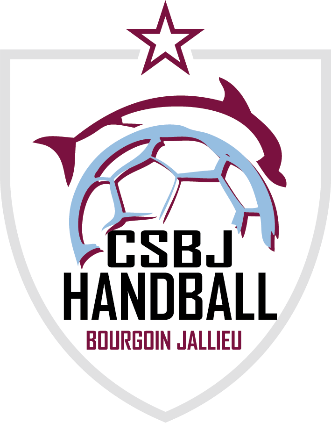 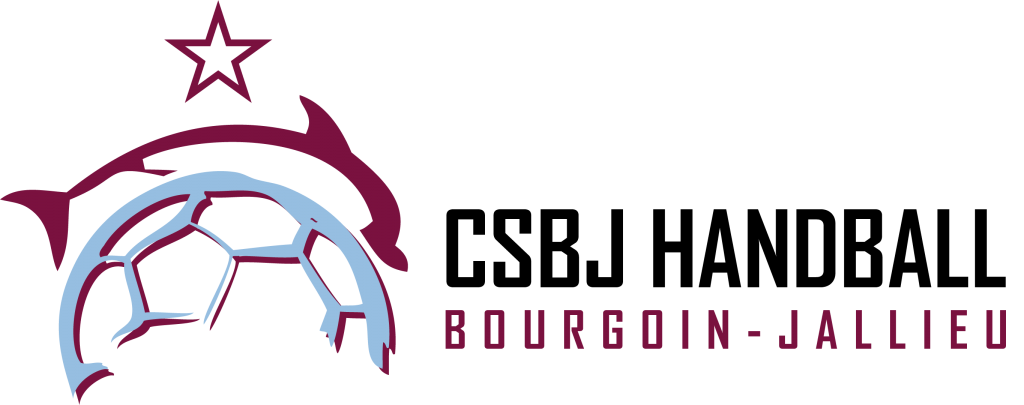 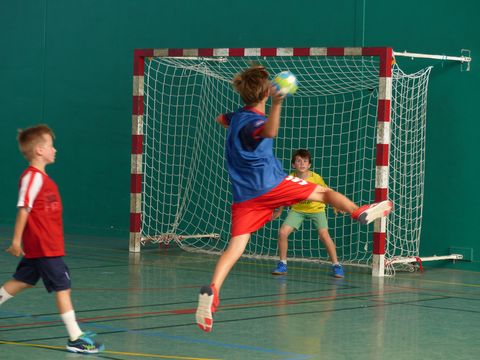 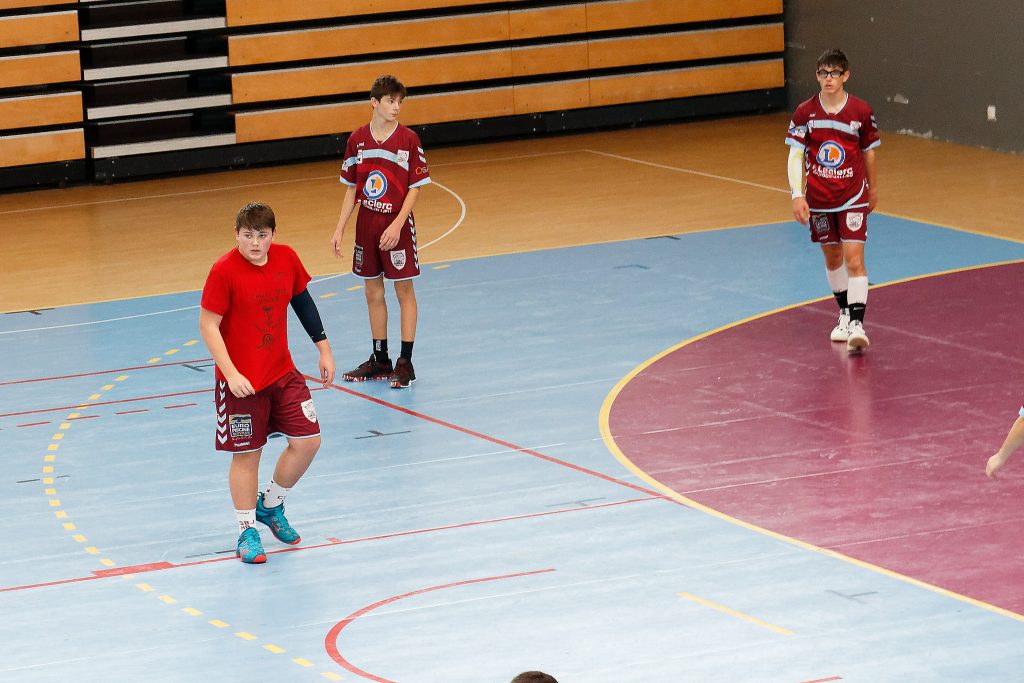 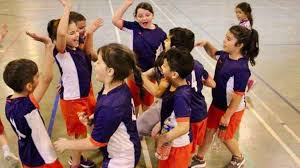 A l’occasion du troisième stage Vac’Hand de la saison au sein du CSBJ Handball, le club a décidé d’organiser un stage Multisport.Ce stage sera basé sur du travail individuel notamment de la motricité. Il sera également proposé un travail spécifique lié à chacun des postes occupés par les joueurs, du renforcement musculaire, des jeux par petit nombre, etc…Au programme sont prévues des sorties en extérieur, comme laser Game, Trampoline Park, Course orientation, Randonnée + Journée à Rosière.Ce stage est ouvert aux licenciés du CSBJ Handball ! Tu ne fais pas de Hand ? Pas d’inquiétude, si tu es licencié dans un autre club ou que tout simplement tu n’as pas d’activité sportive, tu es le ou la BIENVENUE !!!Au stage Vac’Hand du CSBJ handball, tous les enfants de 9 ans à 13 ans, sont attendus.Les niveaux peuvent varier de « débutant » à « confirmé » lors des mises en action. Les groupes seront donc adaptés au niveau de l’enfant.Programme du stage :Le matériel nécessaire pour le stage :Tenue de SportChaussure de sport (semelle non marquante type : Semelle blanche, ou semelle transparente)Repas du midiGouterGourdeChaussure de Randonnée + Sac à dos (pour le mardi)Le stage se tiendra au PALAIS DES SPORTS de Bourgoin Jallieu 161, Avenue des marronniers. Pour les horaires l’accueil des enfants pourra se faire à partir de 8h30 avec un début d’activité à 9h30. La fin du stage aura lieu à 17h00.Nous vous attendons nombreux pour de super journées sportives !Les inscriptions c’est par là :Sexe :  M   /   FNom : ……………………………………..Prénom : …………………………………………..Date de Naissance : ……………………………………….Catégories : ………………………………..Nombre d’année de Handball : ……………………………………………..Allergies / Contre-indication : ………………………………………………………………………………………………………………………………….…………………………………………………………………………………………………………………………………..Blessures : ………………………………………………………………………………………………………………………………………………………………………………………………………………………………………………………………………………………………………………………..Nom Prénom et Numéro de téléphone du Responsable 1 : …………………………………………………………………………………………Nom Prénom et Numéro de téléphone du Responsable 2 : …………………………………………………………………………………………Nom prénom de la personne et Numéro de téléphone de la personne à contacter en cas d’urgence : ……………………………………………………………………………………………………………………………………………………………………………Je soussigné Monsieur/Madame ………………………………………… autorise mon fils/ma fille …………………………….. à participer au stage du CSBJ Handball qui se déroulera du 25 au 29 Avril 2022.Mon fils/ma fille …………………………………………… est licencié au sein du club du ………………………………… dans la catégorie ……………………………………….Au cas où, je soussigné Monsieur/Madame ………………………………………….. autorise Maxence BARRACA en tant que responsable du stage à procurer les premiers secours et appeler les pompiers au cas ou une situation se présenterait.Je soussigné Monsieur/Madame ……………………………………………. reconnais que « l’encadrant » du stage prendra en charge mon fils/ ma fille qu’une fois que mon fils/ma fille …………………………………………………………… aura passé la porte d’entrée du palais des sports.J’autorise les éducateurs du stage à véhiculer mon enfant ……………………………… pour les déplacements sur les sites des activités du stage. Si vous ne donniez pas votre autorisation, il faudra prévoir d’emmener votre enfant par vos propres moyens sur le lieu de la « manifestation »						Signature :Voici les pièces à fournir pour l’inscription au stage de votre enfant :Dossier inscriptionLicence imprimée reçue en début de saison (si pas licencié au CSBJ Handball)Paiement (130 €)Pass sanitaire (+12 ans)Photocopie pièce identitéUne photoJe soussigné Monsieur/Madame ………………………………. responsable de l’enfant …………………………………:      Autorise ou        n’autorise pas la publication de photos représentant mon enfant individuellement ou en groupe, prises au cours de l’entrainement, de démonstrations, de compétitions ou de manifestations organisées par le club, ainsi que leur diffusion éventuelle sur le site internet du club, dans les médias ou sur tout support publicitaire ou promotionnel du club 					Signature :Lundi 25 AvrilMardi 26 AvrilMercredi 27 AvrilJeudi 28 AvrilVendredi 29 AvrilSéance handballJournée Randonnée + Pique-Nique Etang Rosière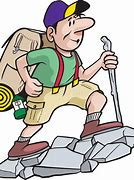 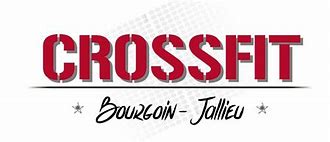 Séance handballCourse OrientationJournée Randonnée + Pique-Nique Etang Rosière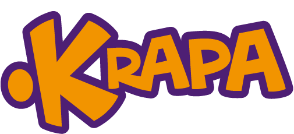 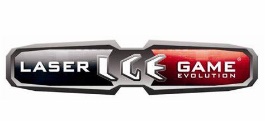 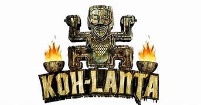 